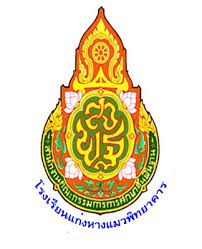 ภาคเรียนที่ 2  ปีการศึกษา  2559ชั้นมัธยมศึกษาปีที่  ______ครูที่ปรึกษา1. ___________________________2. ___________________________งานแนะแนว  ฝ่ายบริหารวิชาการโรงเรียนแก่งหางแมวพิทยาคารสำนักงานเขตพื้นที่การศึกษามัธยมศึกษาเขต 17สรุปสถิติการให้คำปรึกษาและช่วยเหลือนักเรียนชั้นมัธยมศึกษาปีที่ _______จำนวนนักเรียนทั้งหมด __________ คนมีนักเรียนมาขอคำปรึกษาหรือขอความช่วยเหลือ __________ คนคิดเป็นร้อยละ _________ลักษณะปัญหาที่พบการเรียน			จำนวนนักเรียน ___________ คน คิดเป็นร้อยละ ___________เพื่อน/การปรับตัว		จำนวนนักเรียน ___________ คน คิดเป็นร้อยละ ___________ครอบครัว			จำนวนนักเรียน ___________ คน คิดเป็นร้อยละ ___________ปัญหาทางเพศ			จำนวนนักเรียน ___________ คน คิดเป็นร้อยละ ___________ยาเสพติด/บุหรี่/การพนัน	จำนวนนักเรียน ___________ คน คิดเป็นร้อยละ ___________เศรษฐกิจ/รายได้		จำนวนนักเรียน ___________ คน คิดเป็นร้อยละ ___________ความรัก			จำนวนนักเรียน ___________ คน คิดเป็นร้อยละ ___________สุขภาพ			จำนวนนักเรียน ___________ คน คิดเป็นร้อยละ ___________อื่น ๆ ระบุ			จำนวนนักเรียน ___________ คน คิดเป็นร้อยละ ___________								ลงชื่อ ________________________								      (________________________)								ครูที่ปรึกษาชั้นมัธยมศึกษาปีที่ ________แบบบันทึกการให้คำปรึกษาและช่วยเหลือนักเรียนลำดับที่วัน/เดือน/ปีชื่อ-สกุล นักเรียนลักษณะปัญหาที่มาขอคำปรึกษาหรือขอความช่วยเหลือแนวทางการให้คำปรึกษาหรือการช่วยเหลือผลการให้คำปรึกษาหรือการช่วยเหลือลงชื่อนักเรียนลงชื่อผู้ให้คำปรึกษา